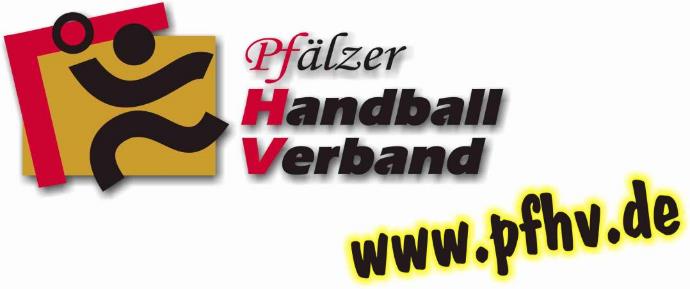 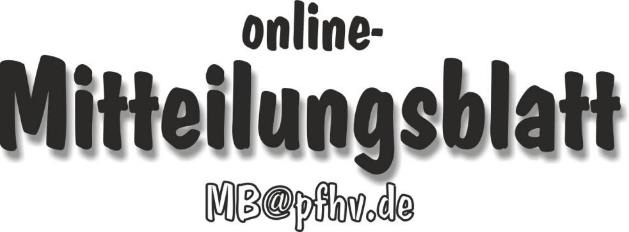 Nummer 02Stand: 10.01.2019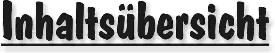 Halten Sie die Strg-Taste gedrückt und klicken in der Übersicht auf die gewünschte Seitenzahl, danach gelangen Sie direkt zur entsprechende Stelle im word-Dokument.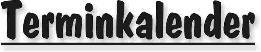 Der komplette Terminkalender kann auf der PfHV-Homepage eingesehen werden:http://www.pfhv.de/index.php/service/terminkalender 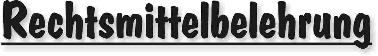 Gegen alle Sportinstanzenbescheide ist innerhalb von 14 Tagen nach Zustellung gebührenfreier doch kostenpflichtiger Einspruch zum Vorsitzenden des VSG möglich [maßgebend ist nach § 42 RO grundsätzlich das Datum des Poststempels. Der Zugang gilt am dritten Tag nach der Aufgabe als erfolgt: bei Veröffentlichung im MB gilt er mit dem dritten Tage nach der Veröffentlichung als bewirkt].Gegen Urteile des VSG ist innerhalb von 14 Tagen nach Zustellung [maßg. siehe 1.] Berufung zum VG-Vorsitzenden möglich.Gegen Urteile des Verbandsgerichtes ist innerhalb von 14 Tagen nach Zustellung [maßg.s.1.] Revision zum Vorsitzenden des DHB-Bundesgerichtes, Herrn Dr. Hans-Jörg Korte, Eickhorstweg 43, 32427 Minden möglich. Innerhalb dieser Frist sind darüber hinaus die Einzahlung der Revisionsgebühr in Höhe von EUR 500,00 und eines Auslagenvorschusses in Höhe von EUR 400,00 beim DHB nachzuweisen. Auf die weiteren Formvorschriften aus § 37 RO DHB wird ausdrücklich hingewiesen.Für alle Einsprüche, Berufungen und Revisionen gilt....Die entsprechenden Schriften sind von einem Vorstandsmitglied und dem Abteilungsleiter zu unterzeichnen. Name und Funktion des jeweiligen Unterzeichnenden müssen in Druckschrift vermerkt sein. Sie müssen einen Antrag enthalten, der eine durchführbare Entscheidung ermöglicht. Der Nachweis über die Einzahlung von Gebühr und Auslagenvorschuss ist beizufügen. Die §§ 37 ff. RO sind zu beachten.Einsprüche gegen Entscheidungen der Sportinstanzen  -  EUR 0,00 Rechtsbehelfe zum PfHV-VSG  -  EUR 30,00Berufung zum PfHV-VG  -  EUR 50,00Revision zum BG DHB:     EUR 500,00 und EUR 400,00 Auslagenvorschuss = EUR 900,00 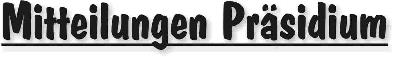 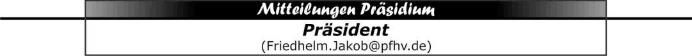 Liebe Sportkameraden und Sportkameradinnen!Hiermit ergeht nach § 20 der Satzung Einladung zum:Außerordentlicher Verbandstag: Samstag, 25. Mai, 9.30 Uhr, Haßloch Pfalzhalle(Antragsfrist endet am Montag, den 25. März 2019 in Form eines schriftlichen und zweifach unterschriebenen Antrags an: Friedhelm Jakob, Siegmundweg 5, 67069 Ludwigshafen)Durch die Festlegung des Verbandstages ergibt sich die Einladung zum:Außerordentlicher Verbandsjugendtag:  Samstag, 23. März, 9.30 Uhr , Haßloch, Pfalzhalle(Antragsfrist endet am Samstag, den 23.Februar 2019 in Form eines schriftlichen und zweifach unterschriebenen Antrags an: Christl Laubersheimer, Im Kirchfeld 11, 67435 Neustadt)Die Verbandstage ersetzen die satzungsmäßig in dem Jahr durchzuführenden Delegiertentage bzw. Staffeltage.(Ich verweise zur korrekten Vorbereitung auf die Satzung und die 2017 beschlossene Jugendordnung)Friedhelm Jakob, PräsidentBuFDi gesuchtAb 1. September 2019 suchen wir wieder einen jungen Herren 
oder eine junge Dame  in der Geschäftsstelle in Haßloch.Das Tätigkeitsfeld ist weit gestreut: Von zuarbeiten und Zusammenarbeiten mit Sandra Hagedorn bis zu sportlichen Einsätzen.Nachfragen und Bewerbungen sind zu richten an:Präsident Friedhelm Jakob, Tel 0173/6075029 oder anSandra Hagedorn, Tel 06324/981068|Friedhelm Jakob|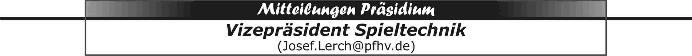 JugendbundesligaDer erste Entwurf für die Qualifikation zur Jugendbundesliga m/wA liegt vor und kann bei Interesse bei mir angefordert werden.Bescheide und VerlegungenAb Januar werden Bescheide und Spielverlegungen nicht mehr im MB veröffentlicht. Alle Veröffentlichungen dieser Art, werden über unser Verwaltungsprogramm Phönix II gesteuert.Spielverbote während der Männer-WMFür den 12.1.2019 (ganztags), 19.1.2019 (ganztags) und 27.1.2019 (ab 13 Uhr) hat der DHB ein totales Spielverbot verhängt. Dies gilt für alle Arten von Handballspielen, egal wie sie bezeichnet werden (z. B. Turniere, Freundschaftsspiele, Trainingsspiele, gemeinsames Training, usw.). Dies ist alles schon Monate lang bekannt. Ich wundere mich, dass deshalb immer noch Anfragen gestellt werden.Verstöße dagegen werden streng geahndet. Dies gilt auch für Schiedsrichter die „schwarz“ (und das hat nichts mit der Spielkleidung zu tun) pfeifen.SpielgemeinschaftenZum Saisonende 2018/19 wird die JSG 1. FC/TSG Kaiserslautern/Waldfischbach aufgelöst. Gleichzeitig bilden die Vereine TSG Kaiserslautern und 1. FC Kaiserslautern ab Beginn der Saison 2019/20 mit allen Mannschaften eine Spielgemeinschaft mit der Bezeichnung HSG TSG/1.FC Kaiserslautern.|Josef Lerch|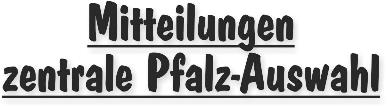 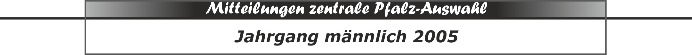 32. Dreikönigsturnier in Altlußheim

Die männliche Auswahl des Jahrgangs 2005 hat am 05.01. an dem traditionellen 
32. Dreikönigsturnier der SG HORAN in Altlußheim teilgenommen.
Es wurde in zwei Gruppen gespielt.

Gruppe A:					Gruppe B:
SG HORAN/Reilingen			TV Hochdorf
HV Bad Schönborn			HG Oftersh/Schwetz 1
HG Oftersh/Schwetz 2			JSG Rot/Malsch
Pfalzauswahl				TSV Speyer

Ergebnisse Pfalzauswahl:
HG Oftersh/Schwetz 2	-   Pfalzauswahl	 6 : 7
Pfalzauswahl		-   SG HORAN		13 : 8
HV Bad Schönborn	-   Pfalzauswahl	 4 : 9

Überkreuzspiele:
TV Hochdorf (1.Gr.B)	  -   SG HORAN (2.Gr.A)	10 : 4
Pfalzauswahl (1.Gr.A)  -   TSV Speyer (2.Gr.B)	 8 : 7

Spiel Platz 3:
SG HORAN	-   TSV Speyer			 6 : 11

Finale:
TV Hochdorf   -	Pfalzauswahl		10 : 8

Platzierung:
1.   TV Hochdorf
2.   Pfalzauswahl
3.   TSV Speyer
4.   ASG HORANAn dem Turnier nahmen teil:

TV Hochdorf:		Nils Bardua, Leif Jaculi, Elias Rommel, Lucian Rummel und
 				Theo Sommer
HSG Dudenh/Schiff:    Jakob Eichenlaub, Marlon Kabasaj, Noel Korn und
 				Oliver Oschatz,
HSG Eckbachtal:		Gabriel Rampp
TV Offenbach:		Lars Oestreich 
HSG Trifels:		Felix Klein
TV 03 Wörth:		Jakob Chrust

Trainer: Thomas Herr und Jens Scholten
Fazit der Trainer:Über einen hart erkämpften Sieg im ersten Spiel gegen Oftersheim/Schwetzingen 2 kam die Mannschaft in den weiteren Partien gut ins Turnier und hatte ein tolles Finale gegen Hochdorf.
Wir waren mit dem Team sehr zufrieden und sehen noch sehr viel Potential in den Spielern.
|Rolf Starker|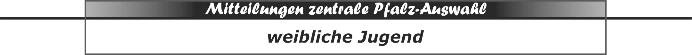 Kader der weiblichen Auswahl 2005|Martina Benz|Torwarttraining weibliche AuswahlBitte um BeachtungZur Zeit kann kein Torwarttraining für die weiblichen Auswahlen stattfinden.Wir werden hier informieren, wann das Training wieder aufgenommen wird.|Martina Benz|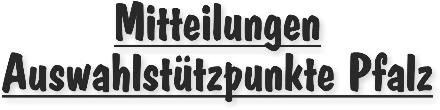 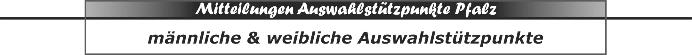 Liebe Trainer, Eltern und Spieler,am kommenden Samstag findet das erste Stützpunkttraining im Jahr 2019 statt. Hier eine Übersicht der Trainingsorte für die kommenden Termine des Jahres 2019:Die Trainingszeiten für die entsprechenden Jahrgänge bleiben unverändert. Kurzfristige Änderungen werden weiterhin im Mitteilungsblatt und auf der Homepage veröffentlicht. |Lea Gärtner|Liebe Vereine im PfHV!Es ist wieder so weit. Ihr seid gefragt!!!Die Stützpunkttermine für das 1. Halbjahr 2019 stehen schon eine Weile fest. Nun geht es wieder darum für alle Termine auch Hallen zu finden.Das Training findet weiterhin alle 14 Tage samstags in der Zeit von 09.00 Uhr – 13.00 Uhr statt. Die Hallen sollten in diesem Zeitrahmen komplett und ohne Einschränkung zur Verfügung stehen.Der weibliche Stützpunkt (zentral) und der männliche Stützpunkt Süd sind soweit abgedeckt. Für den männlichen Stützpunkt Nord sind wir noch an einigen Terminen auf geeignete Hallen und somit Eure Hilfe angewiesen.Ich bitte Euch somit, schaut in Eure Hallenpläne und meldet Euch bei uns, falls Ihr uns eine Halle für die Förderung unseres Handballnachwuchses zur Verfügung stellen könnt!!!Für folgende Termine werden unsererseits für den Stützpunkt Nord Hallenkapazitäten benötigt:Falls Ihr an einem Termin eine Halle zur Verfügung stellen könnt, meldet Euch bitte bei mir (lea.gaertner@pfhv.de) und teilt mir Datum und Halle mit!Vielen Dank für Eure Mithilfe und Euer Engagement! Denkt immer dran, nur wer sich einbringt und uns unterstützt bringt unsere Talente weiter! |Lea Gärtner|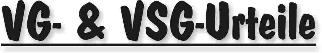 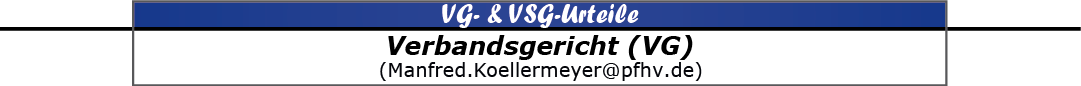 VG 1-2019U R T E I LIn dem BerufungsverfahrenHR Göllheim/Eisenberg/Assenheim/Kindenheim(Tim Rokita, Marnheimer Straße 86, 67292 Kirchheimbolanden, E-Mail: tim-rokita@gmx.de)- Berufungsführer -gegenPfälzer Handballverband e. V., Am Pfalzplatz 11, 67454 Haßloch- Berufungsgegner –hat das Verbandsgericht des Pfälzer Handballverbandes auf die Berufung der HR Göllheim/Eisenberg/Assenheim/Kindenheim (nachfolgend HR genannt) gegen das Urteil des Verbandssportgerichts 08/2018 vom 19.12.2018, veröffentlicht im Mitteilungsblatt 2018 – 51 am 20.12.2018 nach mündlicher Beratung im schriftlichen Verfahren am 08.01.2018 durch den Vorsitzenden Uwe Fischer und die Beisitzer Hans-Peter Benkel und Heinz Hauck, für Recht erkannt:1. Der Antrag der HR Göllheim/Eisenberg/Assenheim/Kindenheim auf Aufhebung des Urteils des Verbandssportgerichts vom 08/2018 vom 19.12.2018, veröffentlicht im Mitteilungsblatt 2018 – 51 am 20.12.2018 wird zurückgewiesen.2. Der Antrag der SG–Ottersheim/Bellheim/Kuhardt/Zeiskam auf Aufhebung des Urteils des Verbandssportgerichts vom 08/2018 vom 19.12.2018, veröffentlicht im Mitteilungsblatt 2018 – 51 am 20.12.2018 wird zurückgewiesen.3. Die von dem Berufungsführer gezahlte Berufungsgebühr in Höhe von 50,00 € verfällt zugunsten des Pfälzer HandballverbandesS a c h v e r h a l t :In dem Spiel der VLM 045 zwischen der HR öllheim/Eisenberg/Assenheim/Kindenheim( nachfolgend HR genannt ) gegen die SG–Ottersheim/Bellheim/Kuhardt/Zeiskam ( nachfolgend SG genannt) kam es beim Spielstand von 28:27 für die HR zu einer Spielunterbrechung und die Uhr wurde bei 59:55 Minuten angehalten. Es wurde eine Zweiminutenstrafe gegen einen Spieler der HR und eine 7 m Entscheidung für die SG von den Schiedsrichtern getroffen. Den ausführenden Schützen des Siebenmeterwurf wiesen die Schiedsrichter darauf hin, dass sie das Spiel anpfeifen, die 5 Sekunden herunter laufen lassen, abpfeifen und erst danach den Siebenmeterwurf ausführen lassen würden.Dementsprechend wurde verfahren. Der Siebenmeterwurf war erfolgreich und das Spiel endete mit 28:28 Toren.Gegen diese Wertung legte die HR Einspruch bei dem Verbandssportgericht ein. Das Verbandssportgericht entschied mit Urteil 08/2018 am 19.12.2018 im schriftlichen Verfahren wie folgt:1. Dem Einspruch der HR Göllheim/Eisenberg/Assenheim/Kindenheim vom 17.12.2018 ist stattzugeben. Das Spiel der Verbandsliga Männer 045 zwischen der SG–Ottersheim/Bellheim/Kuhardt/Zeiskam und der HR Göllheim/Eisenberg/Assenheim/Kindenheim (Endstand 28:28) ist vom Staffelleiter neu anzusetzen.2. Die von HR Göllheim/Eisenberg/Assenheim/Kindenheim eingezahlte Gebühr vonEuro 50,00 sind dem Einspruchsführer zu erstatten.Im Nachtrag zu diesem Urteil entschied das Verbandssportgericht weiter:3. Die Kosten des Wiederholungsspieles sind gemäß § 56.6 RO abzurechnenZugegangen ist das Urteil des Verbandssportgerichts dem Berufungsführer durch Veröffentlichung im Mitteilungsblatt am 20.12.2018. Am 24.12.2018 hat die Berufungsführer die vorliegende Berufung eingelegt und die Einzahlung der Berufungsgebühr von 50,00 EUR nachgewiesen.Mit der Berufung verfolgt die HR weiter das Ziel, das Spiel mit dem Ergebnis 28:27 Toren zu Gunsten der HR zu werten.Der Berufungsführer teilt die Auffassung des VSG, dass ein Regelverstoß der Schiedsrichter vorlag und dieser Regelverstoß spielentscheidend gewesen sei.Sie ist der Auffassung, dass das Tor, das zum Ausgleich führte (Siebenmeterwurf) nicht hätte gegeben werden dürfen, da nach Ablauf von 3 Sekunden nach Anpfiff des 7 Meters auf Freiwurf für die HR hätte entschieden werden müssen.Der Berufungsführer beantragt, das Urteil des Verbandsportgerichtes aufzuheben und das Spiel mit dem Ergebnis 28:27 Toren zu Gunsten der Berufungsführer (HR Göllheim/Eisenberg/ Assenheim/ Kindenheim) zu werten.Die SG beantragt, die Berufung zurückzuweisen, das Urteil des VSG aufzuheben und das Spiel wie ausgetragen (28:28) zu werten.Sie ist der Ansicht, die Berufung sei unbegründet, da die Nichteinhaltung der „3-Sekunden-Regel“ eine Tatsachenentscheidung der Schiedsrichter sei und nicht der Überprüfung unterliege. Darüber hinaus ist sie der Auffassung, dass „diese Aktion“ nicht spielentscheidend war. Wegen der weiteren Einzelheiten des Sach- und Streitstands wird auf die Unterlagen des VGs sowie die beigezogene Akte der VSG Bezug genommen.E n t s c h e i d u n g s g r ü n d e:Die Berufung der HR ist zulässig, insbesondere wurde die Berufung form- und fristgerecht eingelegt.Die Berufung ist jedoch nicht begründet.Nach Auffassung des Verbandsgerichtes liegt ein spielentscheidender Regelverstoß der Schiedsrichter vor.Bei der Entscheidung der Schiedsrichter handelt es sich nicht um eine Tatsachenentscheidung sondern um einen Regelverstoß.Eine Tatsachenentscheidung läge dann vor, wenn die Schiedsrichter aufgrund ihrer eigenen möglicherweise falschen Wahrnehmung, regelgerechte Entscheidungen treffen. Im Gegensatz dazu liegt ein Regelverstoß dann vor, wenn die Schiedsrichter die Situation zutreffend wahrnehmen aber aufgrund dieser zutreffenden Wahrnehmung die Regeln falsch anwenden.In ihrer Stellungnahme vom 18.12.2018 gegenüber dem Verbandssportgericht bestätigen die Schiedsrichter, dass die Restspielzeit zum Zeitpunkt der Spielzeitunterbrechung noch 5 Sekunden betragen hat. In diesem Wissen haben sie den Spieler der SG "angewiesen" die „Uhr runter laufen zu lassen“.Ob ein Regelverstoß der Schiedsrichter schon darin zu sehen war, dass sie dem Spieler der SG die „Anweisung“ gaben, die „Uhr runter laufen zu lassen“, kann dahingestellt bleiben. Diese „Anweisung“ war falsch, da es für eine solche Handhabung (selbst wenn noch weniger als 3 Sekunden Spielzeit verblieben wären) keinerlei Grundlage im Regelwerk gibt. Was nach einem solchen Hinweis durch die Schiedsrichter die ballbesitzende Mannschaft tut, ist allein ihr überlassen. (Bundesgericht des DHB, BG 2/09 vom 27.März 2009 )Die Schiedsrichter hätten gemäß Regel 14:4 i.V. mit Regeln 13:1a und 15:7 Abs. III drei Sekunden nach dem Anpfiff des Siebenmeterwurfes auf Freiwurf für die HR entscheiden müssen. Dies haben die Schiedsrichter regelwidrig und im Bewusstsein, dass noch länger als 3 Sekunden zu spielen war, unterlassen und damit bewusst einen Regelverstoß begangen.Dieser Regelverstoß der Schiedsrichter war auch - wie schon das Verbandssportgericht zutreffend festgestellt hat – spielentscheidend.Nach der ständigen Rechtsprechung der Obergerichte des DHB liegt spielentscheidende Situation dann vor,"... wenn die erkennende Rechtsinstanz zu der Auffassung gelangt, dass ohneden vorliegenden Regelverstoß eine andere Spielentscheidung mit einer „anSicherheit grenzenden Wahrscheinlichkeit“ zu erwarten gewesen wäre, d. h.wenn durch eine andere Auslegung der Situation eine andere Spielwertung nichtnur lediglich möglich, sondern hochgradig wahrscheinlich wäre."Hätten die Schiedsrichter trotz ihrer Anweisung an den Spieler der SG die Regel 14:4 i.V. mit Regeln 13:1a und 15:7 Abs. III des Regelwerks richtig angewendet und hätten auf einen Freiwurf für die HR entschieden, wäre ein anderer Spielausgang hochgradig wahrscheinlich gewesen.Welches Ergebnis das Spiel gehabt hätte, wenn sich der Spieler der SG nicht an die „Anweisung“ der Schiedsrichter gehalten hätte, und wie die Schiedsrichter dann darauf reagiert hätten, ist spekulativ und kann dahingestellt bleiben.Die Rechtsordnung des DHB sieht in § 55 Abs. II RO für den Fall eines spielentscheidenden Regelverstoßes der Schiedsrichter als Rechtsfolge allein die Spielwiederholung vor. Eine entsprechende Regelung findet sich auch in § 56 Abs.6 RO wieder.Der Antrag der HR auf Aufhebung des Urteils des Verbandssportgericht und Wertung des Spiels wie beantragt, war daher zurückzuweisen.Der Antrag der SG war, soweit er über den Antrag auf Zurückweisung der Berufung hinausgeht, zurückzuweisen.Die SG hat selber gegen die Entscheidung des Verbandssportgericht kein Rechtsmittel eingelegt. Selbst dann, wenn man in der Stellungnahme und den dort gestellten Antrag der SG vom 03.01.2019 eine eigenständige Berufung der SG gegen das VSG-Urteil sehen würde, wäre diese Berufung zwar fristgerecht eingelegt, jedoch unzulässig.Die SG hat die Berufungsgebühr nicht eingezahlt bzw. die Einzahlung nicht nachgewiesen.Daher ist das Verbandsgericht gemäß § 40 Rechtsordnung (Verschlechterungsverbot) daran gehindert dem Antrag der SG zum Nachteil der HR stattzugeben.Das Urteil des Verbandssportgerichts 08/2018 vom 19.12.2018, veröffentlicht im Mitteilungsblatt 2018–51 am 20.12.2018 bleibt somit bestehen und das Spiel ist neu anzusetzen.Rechtsmittelbelehrung:Gegen URTEILE DES VERBANDSGERICHTES ist innerhalb von 14 Tagen nach Zustellung [maßgebend ist nach § 42 RO grundsätzlich das Datum des Poststempels. Der Zugang gilt am dritten Tag nach der Aufgabe als erfolgt: bei Veröffentlichung im MB gilt er mit dem dritten Tage nach der Veröffentlichung als bewirkt] Revision zum Vorsitzenden des DHB-Bundesgerichtes,Herrn Dr. Hans-Jörg Korte, Eickhorstweg 43, 32427 Mindenmöglich. Innerhalb dieser Frist sind darüber hinaus die Einzahlung der Revisionsgebühr in Höhe von 500,00 € und eines Auslagenvorschusses in Höhe von 400,00 € beim DHB nachzuweisen. Auf die weiteren Formvorschriften aus § 37 RO DHB wird ausdrücklich hingewiesen.Landau/Pfalz den 08.01.2019gez.Uwe Fischer, Vorsitzendergez.Hans-Peter Benkel, Beisitzergez.Heinz Hauck, Beisitzer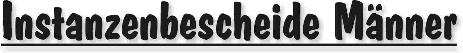 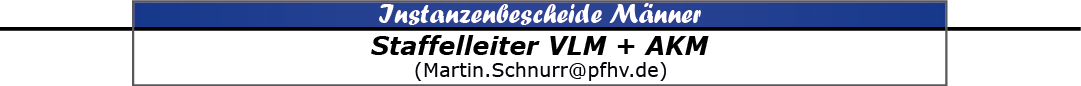 |Martin Schnurr|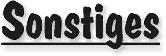 Schwarzer und Gaugisch bilden fortAm 23. Februar findet eine Trainerfortbildung zum Thema "Basics für Kreisläufer" und "Komplex trainieren - komplex ausbilden: So schult man Nachwuchs-Checker" in Offenbach statt.Die Fortbildung in der Queichtalhalle Offenbach (Konrad-Lerch-Ring 5) dauert von 10:00 bis 16:00 Uhr und wird von Ex-Nationalspieler Christian (Blacky) Schwarzer und Ex-Bundesliga-Spieler und -Trainer Markus Gaugisch durchgeführt. Die beiden Themenbereiche beinhalten jeweils einen Theorie- und einen Praxisteil und werden durch eine Mittagspause voneinander abgetrennt. Im Anschluss an die beiden Trainingsinhalte wird Zeit zur Diskussion und zum Austausch gegeben. Das Demo-Team stellt der TV Offenbach mit der männlichen C-Jugend (Pfalzliga). Die Anmeldung läuft über heiko.pabst@tv-offenbach.de und kostet 55 Euro. Der Anmeldeschluss ist der 15. Februar. Fortbildung für interessierte Trainerinnen und TrainerAblauf 10:00 Uhr - 10:30 Uhr Basics im Kreisläuferspiel (Theorie)Christian Schwarzer10:30 Uhr - 12:00 Uhr Basics im Kreisläuferspiel (Praxis)Christian Schwarzer12:00 Uhr - 13:00 Uhr Mittagspause13:00 Uhr - 13:30 Uhr Komplex trainieren - komplex ausbilden: So schult man Nachwuchs-Checker (Theorie)Markus Gaugisch13:30 Uhr - 15:00 Uhr Komplex trainieren - komplex ausbilden: So schult man Nachwuchs-Checker (Praxis)Markus Gaugisch15:00 Uhr - 16:00 Uhr Diskussion/AustauschDie Fortbildungsgebühren bitte vorab überweisen.Unterlagen, Fortbildungszertifikat und Mittagessen (Schnitzel mit Kartoffelsalat) sind inbegriffen.Getränke können zu Sportlerpreisen erworben werden. Falls Sie ein vegetarisches Mittagessen möchten, geben Sie das bitte bei der Anmeldung an.Konto Turnverein 1886 e.V. OffenbachVerwendungszweck TVO-Trainerfortbildung 2019(bitte auch den Namen des Teilnehmers angeben)IBAN DE76 5485 0010 0014 3018 32BIC SOLADES1SUW (Sparkasse Südliche Weinstraße)Für die Teilnahme an der Fortbildung werden vom Pfälzer Handballverband 7 Lerneinheiten (LE) zur Lizenzverlängerung anerkannt.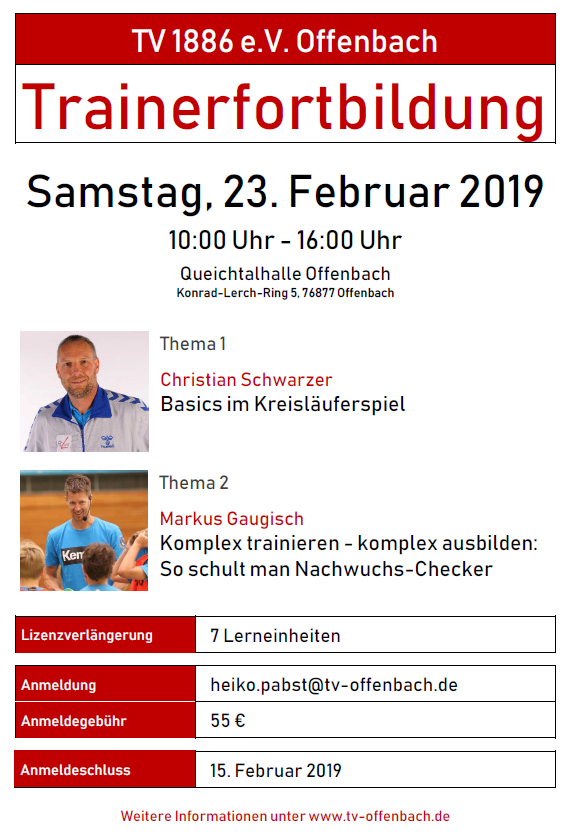 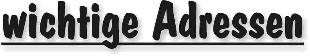 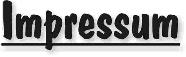 Veröffentlichung: Das Mitteilungsblatt (MB) des PfHV erscheint i.d.R. wöchentlich als online-Ausgabe. Die rechtsverbindliche Form ist das online-MB! Die gegen Aufpreis ggf. zusätzlich bestellten Print-MB sind ausschließlich ein Service. Folglich ist das Datum der online-Veröffentlichung (siehe Kopfzeile) ausschlaggebend. Das online-MB wird permanent als Download auf www.pfhv.de angeboten und satzungemäß zusätzlich versendet. Hierfür wird weiterhin der bekannte Newsletter verwendet. Achtung: Ob oder welche Adressen im Newslettersystem eingetragen werden, sprich wer das MB per Newsletter erhält, bestimmt eigenverantwortlich jeder Verein. Jeder Verein kann permanent beliebig viele E-Mail-Adressen eintragen und jederzeit wieder löschen. Den Newsletter finden Sie unter dem Direktlink: www.Newsletter.pfhv.de Verantwortung: Verantwortlich für die Zusammenstellung sind die Öffentlichkeitsbeauftragten des PfHV (Britta Scheydt  & Martin Thomas), für den Inhalt der jeweilige Unterzeichner / Autor. Kosten / Abonnement / Kündigung:Mitglieder sind (§ 6 Abs. 2 der Satzung) verpflichtet, das amtliche Mitteilungsblatt (MB) digital zu beziehen, also nicht mehr auf dem Postweg. Der Jahresbezugspreis für die online-Version beträgt pro Verein pauschal 50,00 € ohne MWSt.; es können beliebig viele Empfänger des digitalen MB ins Newslettersystem (www.Newsletter.pfhv.de) eingetragen werden. Die zusätzlich zum online-MB gegen Aufpreis bestellten Print-Exemplare können bis 15.05. zum 30.06. bzw. bis 15.11. zum 31.12. gekündigt werden. Redaktionsschluss / Meldestelle:Redaktionsschluss ist für E-Mails an die Öffentlichkeitsbeauftragten mittwochs um 17 Uhr, für Faxe/Anrufe/… an die Geschäftsstelle mittwochs um 9 Uhr. Die Öffentlichkeitsbeauftragten können nur Infos per E-Mail und in der Formatvorlage für das MB bearbeiten. Faxe/Anrufe/… bitte an die Geschäftsstelle. Bei Fragen: MBpfhv.de  oder  Geschaeftsstellepfhv.de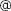 Haftungsausschluss:Bei Nichterscheinen infolge höherer Gewalt entfällt die Lieferpflicht und ein Anspruch auf Rückerstattung des Bezugspreises besteht nicht. 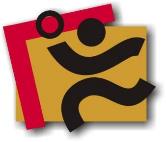 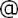 TerminkalenderSeite 3RechtsmittelbelehrungSeite 4Mitteilungen / Infos:Mitteilungen / Infos:Mitteilungen / Infos:Mitteilungen Präsidium Seite 5Mitteilungen Geschäftsstelle, Öffentlichkeitsbeauftragte-Mitteilungen Verwaltungssystem Phoenix II-Mitteilungen Passstelle-Mitteilungen allgemein -Mitteilungen Verbands- und Pfalzpokal -Mitteilungen Männer -Mitteilungen Frauen-Mitteilungen Pfalzgas-Cup-Mitteilungen männliche Jugend & Spielfeste-Mitteilungen weibliche Jugend-Mitteilungen Talentförderung Rheinland-Pfalz-Auswahl-Mitteilungen Talentförderung Pfalz-AuswahlSeite 7Mitteilungen Talentförderung Auswahlstützpunkte PfalzSeite 10Mitteilungen Jugendsprecher-Mitteilungen Schiedsrichter & Zeitnehmer/Sekretär-Mitteilungen Spieltechnik-Urteile:Urteile:Urteile:VG- & VSG-UrteileSeite 13Instanzenbescheide: fehlende Spielausweise-Instanzenbescheide: Männer Seite 18Instanzenbescheide: Frauen-Instanzenbescheide: männliche Jugend & Spielfeste-Instanzenbescheide: weibliche Jugend-Instanzenbescheide: Schiedsrichter-Spielverlegungen -SonstigesSeite 19wichtige AdressenSeite 21ImpressumSeite 22TagDatumvonbisVeranstaltung (Pfälzer Handball-Verband)Sa05.01.19Auswahl (zentral): m2005 Teilnahme Dreikönigsturnier AltlußheimMo07.01.1918:00Neujahrsempfang für Mitarbeiter (Pfalzhalle Haßloch)Mi09.01.1917:3020:30Auswahl (zentral): m2005 Training in Haßloch (LLZ Haßloch)Sa12.01.199:0013:00PfHV-Auswahlstützpunkte männlich und weiblich (div. Orte, siehe Homepage)So13.01.19Auswahl w2005 Teilnahme Jugendcup in GaggenauMo14.01.1917:3020:30Auswahl (zentral): w2005 Training in Haßloch (LLZ Haßloch)Mi16.01.1917:3020:30Auswahl (zentral): m2004 Training in Haßloch (LLZ Haßloch)Fr18.01.1917:3020:30RLP-Stützpunkt männlich 03 in Haßloch (LLZ Haßloch)Mo21.01.1917:3020:30Auswahl (zentral): w2006 Training in Haßloch (LLZ Haßloch)Mi23.01.1917:3020:30Auswahl (zentral): m2005 Training in Haßloch (LLZ Haßloch)Sa26.01.199:0013:00PfHV-Auswahlstützpunkte männlich und weiblich (div. Orte, siehe Homepage)Mo28.01.1917:3020:30Auswahl (zentral): w2005 Training in Haßloch (LLZ Haßloch)Mi30.01.1917:3020:30Auswahl (zentral): m2004 Training in Haßloch (LLZ Haßloch)Mi30.01.1918:00Sitzung des Präsidiums (LLZ Haßloch)Mi30.01.1919:00Halbzeitlehrgang Schiedsrichter (Einzel) (LLZ Haßloch)Fr01.02.1917:3020:30RLP-Stützpunkt männlich 03 in Haßloch (LLZ Haßloch)Mo04.02.1917:3020:30Auswahl (zentral): w2006 Training in Haßloch (LLZ Haßloch)Mo04.02.1919:00Halbzeitlehrgang Schiedsrichter (Gespanne) (LLZ Haßloch)Mi06.02.1917:3020:30Auswahl (zentral): m2005 Training in Haßloch (LLZ Haßloch)Mo11.02.1917:3020:30Auswahl (zentral): w2005 Training in Haßloch (LLZ Haßloch)Mi13.02.1917:3020:30Auswahl (zentral): m2004 Training in Haßloch (LLZ Haßloch)Fr15.02.1917:3020:30RLP-Stützpunkt männlich 03 in Haßloch (LLZ Haßloch)Sa16.02.1910:00Halbzeitlehrgang Schiedsrichter (Nachzügler) (LLZ Haßloch)Mo18.02.1917:3020:30Auswahl (zentral): w2006 Training in Haßloch (LLZ Haßloch)Di19.02.1916:0019.00Young Referee-Projekt (LLZ Haßloch)Mi20.02.1917:3020:30Auswahl (zentral): m2005 Training in Haßloch (LLZ Haßloch)Mi20.02.1918:0021:30PfHV-Fortbildung: Mentaltraining (Pfalzhalle Haßloch)Fr22.02.1918:3021:30PfHV-Ausbildung: Lehrgang für (neue) Trainer ohne Lizenz u. QuereinsteigerSa23.02.199:0018:00PfHV-Ausbildung: Lehrgang für (neue) Trainer ohne Lizenz u. QuereinsteigerSo24.02.199:0017:00PfHV-Ausbildung: Lehrgang für (neue) Trainer ohne Lizenz u. QuereinsteigerFr01.03.1916:30Sitzung des Präsidiums (LLZ Haßloch)Mo04.03.1917:3020:30Auswahl (zentral): w2006 Training in Haßloch (LLZ Haßloch)Mi06.03.1917:3020:30Auswahl (zentral): m2005 Training in Haßloch (LLZ Haßloch)Geldstrafen, Gebühren, Unkosten aus diesem MBGeldstrafen, Gebühren und Unkosten aus Bescheiden/Urteilen aus diesem MB werden im Nachhinein vierteljährlich mit Rechnung angefordert. Aufgrund dieser MB-Veröffentlichung bitte -KEINE- Zahlung leisten!AlemannoElianaSG Dudenh./Schifferst.BenzJohannaSG OBKZFischer KatharinaSG Dudenh./Schifferst.FreyTabeaTSG FriesenheimFöllingerDariaJSG Mutterst./RuchheimGiel NinaAssenh./Dann./HochdorfGraf ElenaAssenh./Dann./HochdorfHeilLeniJSG Mundenh./Rheing.HookLenaJSG Mundenh./Rheing.KaradelmeAylinJSG KaiserslauternLenzMiaJSG KaiserslauternMaderMarlisTSG FriesenheimNehbAliaHSG EckbachtalOrthCelinaAssenh./Dann./HochdorfPastushokSandraJSG Mundenh./Rheing.Saktan MunizAlenaJSG Wörth/HagenbachScheurerMeiraSG OBKZSchillingLinaTSV KandelWaldenbergerPaulaAssenh./Dannst./HochdorfWeihe FranziskaHSG EckbachtalSTP männlich NordSTP männlich SüdSTP weiblich zentral12.01Sporthalle DansenbergSporthalleRodalbenPfalzhalleHaßloch26.01Sporthalle DansenbergReblandhalle KirrweilerPfalzhalleHaßloch9.02Kaiserslautern SchillerschuleBienwaldhalle WörthKandelIGS-Halle9.03Kaiserslautern SchillerschuleSporthalleOffenbachSchulzentrum Mundenheim23.03Babarossa Halle KaiserslauternReblandhalleKirrweilerPfalzhalleHaßlochSTP männlich NordSTP männlich SüdSTP weiblich zentral12.01Sporthalle DansenbergSporthalleRodalbenPfalzhalleHaßloch26.01Sporthalle DansenbergReblandhalle KirrweilerPfalzhalleHaßloch9.02Kaiserslautern SchillerschuleBienwaldhalle WörthKandelIGS-Halle9.03Kaiserslautern SchillerschuleSporthalleOffenbachSchulzentrum Mundenheim23.03Babarossa Halle KaiserslauternReblandhalleKirrweilerPfalzhalleHaßloch6.04Schulzentrum MundenheimReblandhalleKirrweilerPfalzhalleHaßloch4.05Sportzentrum HochdorfBienwaldhalleWörthSchulzentrum Mundenheim18.05BienwaldhalleWörthPfalzhalleHaßloch1.06Sportzentrum HochdorfSporthalleOffenbachPfalzhalleHaßloch15.06BienwaldhalleWörthSporthalle KirrweilerGeldstrafen, Gebühren und Unkosten aus Bescheiden/Urteilen aus diesem MB werden im Nachhinein vierteljährlich mit Rechnung angefordert. Aufgrund dieser MB-Veröffentlichung bitte -KEINE- Zahlung leisten!Geldstrafen, Gebühren und Unkosten aus Bescheiden/Urteilen aus diesem MB werden im Nachhinein vierteljährlich mit Rechnung angefordert. Aufgrund dieser MB-Veröffentlichung bitte -KEINE- Zahlung leisten!Sp-Nr.120 045M-SpielSG Ottersheim/Bellheim/Kuhardt/Zeiskam 2 : HR Göllheim/Eisenberg/Asselheim/KIndenheimSp-Datum14.12.2018LigaVLMGemäß Urteil des Verbandssportgerichts (08/2018) vom 19.12.2018 und des Verbandsgerichts (VG 1-2019) vom 08.01.2018 wird das o.g. Spiel neu angesetzt.NEUER Spieltermin:     13.01.2019 - 18:00 UhrSG Ottersheim/Bellheim/Kuhardt/Zeiskam 2 - HR Göllheim/Eisenberg/Asselheim/KindenheimKostenregelung gemäß § 56 Abs. 6 ROAuszug aus der RO:§ 56 Entscheidung…(6) Hatte die Fehlentscheidung eines Schiedsrichters, Zeitnehmers oder Sekretärs, die zu der Einlegung des Rechtsbehelfs führte, spielentscheidende Bedeutung, wurde die Mannschaft des Rechtsbehelfsführers hierdurch benachteiligt und wurde deshalb die Neuansetzung eines Spiels angeordnet, ist durch Urteil zu bestimmen, dass a) der Verband oder dessen Untergliederung, die Schiedsrichter, Zeitnehmer oder Sekretär angesetzt haben, die Kosten des Wiederholungsspiels zu tragen haben, soweit diese durch die Einnahmen nicht gedeckt werden. Dies gilt auch dann, wenn Schiedsrichter, Zeitnehmer oder Sekretär auf Grund einer Regelung des Verbandes oder einer Untergliederung von den am Spiel beteiligten Vereinen gestellt worden sind, b) ein etwaiger Überschuss der Einnahmen über die Ausgaben zu 50 % dem Verband oder dessen Untergliederung und zu je 25 % den beiden beteiligten Vereinen zusteht. c) Bei Spielen, die von den Ligaverbänden geleitet werden, gilt: Der jeweilige Ligaverband trägt die Kosten in den Fällen von Buchst. a) anstelle des DHB und erhält 50 % von einem etwaigen Überschuss in den Fällen von Buchst. b). Gemäß Urteil des Verbandssportgerichts (08/2018) vom 19.12.2018 und des Verbandsgerichts (VG 1-2019) vom 08.01.2018 wird das o.g. Spiel neu angesetzt.NEUER Spieltermin:     13.01.2019 - 18:00 UhrSG Ottersheim/Bellheim/Kuhardt/Zeiskam 2 - HR Göllheim/Eisenberg/Asselheim/KindenheimKostenregelung gemäß § 56 Abs. 6 ROAuszug aus der RO:§ 56 Entscheidung…(6) Hatte die Fehlentscheidung eines Schiedsrichters, Zeitnehmers oder Sekretärs, die zu der Einlegung des Rechtsbehelfs führte, spielentscheidende Bedeutung, wurde die Mannschaft des Rechtsbehelfsführers hierdurch benachteiligt und wurde deshalb die Neuansetzung eines Spiels angeordnet, ist durch Urteil zu bestimmen, dass a) der Verband oder dessen Untergliederung, die Schiedsrichter, Zeitnehmer oder Sekretär angesetzt haben, die Kosten des Wiederholungsspiels zu tragen haben, soweit diese durch die Einnahmen nicht gedeckt werden. Dies gilt auch dann, wenn Schiedsrichter, Zeitnehmer oder Sekretär auf Grund einer Regelung des Verbandes oder einer Untergliederung von den am Spiel beteiligten Vereinen gestellt worden sind, b) ein etwaiger Überschuss der Einnahmen über die Ausgaben zu 50 % dem Verband oder dessen Untergliederung und zu je 25 % den beiden beteiligten Vereinen zusteht. c) Bei Spielen, die von den Ligaverbänden geleitet werden, gilt: Der jeweilige Ligaverband trägt die Kosten in den Fällen von Buchst. a) anstelle des DHB und erhält 50 % von einem etwaigen Überschuss in den Fällen von Buchst. b). Gemäß Urteil des Verbandssportgerichts (08/2018) vom 19.12.2018 und des Verbandsgerichts (VG 1-2019) vom 08.01.2018 wird das o.g. Spiel neu angesetzt.NEUER Spieltermin:     13.01.2019 - 18:00 UhrSG Ottersheim/Bellheim/Kuhardt/Zeiskam 2 - HR Göllheim/Eisenberg/Asselheim/KindenheimKostenregelung gemäß § 56 Abs. 6 ROAuszug aus der RO:§ 56 Entscheidung…(6) Hatte die Fehlentscheidung eines Schiedsrichters, Zeitnehmers oder Sekretärs, die zu der Einlegung des Rechtsbehelfs führte, spielentscheidende Bedeutung, wurde die Mannschaft des Rechtsbehelfsführers hierdurch benachteiligt und wurde deshalb die Neuansetzung eines Spiels angeordnet, ist durch Urteil zu bestimmen, dass a) der Verband oder dessen Untergliederung, die Schiedsrichter, Zeitnehmer oder Sekretär angesetzt haben, die Kosten des Wiederholungsspiels zu tragen haben, soweit diese durch die Einnahmen nicht gedeckt werden. Dies gilt auch dann, wenn Schiedsrichter, Zeitnehmer oder Sekretär auf Grund einer Regelung des Verbandes oder einer Untergliederung von den am Spiel beteiligten Vereinen gestellt worden sind, b) ein etwaiger Überschuss der Einnahmen über die Ausgaben zu 50 % dem Verband oder dessen Untergliederung und zu je 25 % den beiden beteiligten Vereinen zusteht. c) Bei Spielen, die von den Ligaverbänden geleitet werden, gilt: Der jeweilige Ligaverband trägt die Kosten in den Fällen von Buchst. a) anstelle des DHB und erhält 50 % von einem etwaigen Überschuss in den Fällen von Buchst. b). Gemäß Urteil des Verbandssportgerichts (08/2018) vom 19.12.2018 und des Verbandsgerichts (VG 1-2019) vom 08.01.2018 wird das o.g. Spiel neu angesetzt.NEUER Spieltermin:     13.01.2019 - 18:00 UhrSG Ottersheim/Bellheim/Kuhardt/Zeiskam 2 - HR Göllheim/Eisenberg/Asselheim/KindenheimKostenregelung gemäß § 56 Abs. 6 ROAuszug aus der RO:§ 56 Entscheidung…(6) Hatte die Fehlentscheidung eines Schiedsrichters, Zeitnehmers oder Sekretärs, die zu der Einlegung des Rechtsbehelfs führte, spielentscheidende Bedeutung, wurde die Mannschaft des Rechtsbehelfsführers hierdurch benachteiligt und wurde deshalb die Neuansetzung eines Spiels angeordnet, ist durch Urteil zu bestimmen, dass a) der Verband oder dessen Untergliederung, die Schiedsrichter, Zeitnehmer oder Sekretär angesetzt haben, die Kosten des Wiederholungsspiels zu tragen haben, soweit diese durch die Einnahmen nicht gedeckt werden. Dies gilt auch dann, wenn Schiedsrichter, Zeitnehmer oder Sekretär auf Grund einer Regelung des Verbandes oder einer Untergliederung von den am Spiel beteiligten Vereinen gestellt worden sind, b) ein etwaiger Überschuss der Einnahmen über die Ausgaben zu 50 % dem Verband oder dessen Untergliederung und zu je 25 % den beiden beteiligten Vereinen zusteht. c) Bei Spielen, die von den Ligaverbänden geleitet werden, gilt: Der jeweilige Ligaverband trägt die Kosten in den Fällen von Buchst. a) anstelle des DHB und erhält 50 % von einem etwaigen Überschuss in den Fällen von Buchst. b). Friedhelm Jakob(Präsident)Adolf Eiswirth(stellv. Präsident + Vizepräsident Finanzen)Siegmundweg 5, 67069 LudwigshafenE-Mail: Friedhelm.Jakobpfhv.deTel.: 0621 - 68585354Mobil: 0173 - 6075029Fax: 0621 - 68554107Schraudolphstr. 13, 67354 Römerberg E-Mail: Adolf.Eiswirthpfhv.deTel.:  06232 - 84945Fax:  06232 - 7359808Josef Lerch(Vizepräsident Spieltechnik)Manfred Köllermeyer(Vizepräsident Recht)Theodor-Heuss-Str. 17,  76877 Offenbach E-Mail: Josef.Lerchpfhv.deTel.:  06348 - 7100Mobil: 0170 - 7526586Fax:  06348 - 7846Mozartstr. 15, 66976 RodalbenE-Mail: Manfred.Koellermeyer@pfhv.deTel.: 06331-10286Mobil: 0176-55044051Fax: 06331-75544Christl Laubersheimer(Vizepräsidentin Jugend)N.N.(Vizepräsident Organisation)Im Kirchfeld 11, 67435 NeustadtE-Mail: Christl.Laubersheimerpfhv.deTel:  06327 - 9769877Fax: 06327 - 9769878Ulf Meyhöfer(Vizepräsident Lehrwesen)Marcus Altmann(Schiedsrichterwart)St. Remig Platz 4, 76889 KapsweyerE-Mail: Ulf.Meyhoeferpfhv.deMobil: 0173 - 2372414Carl-Bosch-Str. 98,  67063 Ludwigshafen E-Mail: Marcus.Altmannpfhv.deMobil: 0173 - 2735857Norbert Diemer(Männerwart)Manfred Nöther(Frauenwart)Hinterstr. 92, 67245 LambsheimE-Mail: Norbert.Diemerpfhv.deTel:  06233 - 53131 Mobil: 0177 - 2360619Fax: 06233- 3534183 Im Vogelsang 75, 76829 LandauE-Mail: Manfred.Noetherpfhv.deTel.:  06341 - 83690Rolf Starker(Verbandsjugendwart männlich)Martina Benz(Verbandsjugendwartin weiblich)Kettelerstr. 7, 67165 WaldseeE-Mail: Rolf.Starkerpfhv.deTel:  06236 - 415318Mobil: 01525-3807070Birnbaumweg 1, 76756 BellheimE-Mail: Martina.Benzpfhv.deMobil: 0177-3312712Sandra Hagedorn(Geschäftsstelle)Ewald Brenner(Passstelle)Pfälzer Handball-VerbandAm Pfalzplatz 11, 67454 HaßlochE-Mail: Geschaeftsstellepfhv.deTel.: 06324 - 981068Fax: 06324 - 82291Weinbietstr. 9, 67259 HeuchelheimE-Mail: Ewald.Brennerpfhv.deTel.: 06238 - 929219Mobil: 0171 - 4753334Fax: 06238 - 4529